Описание методической разработки.    Я работаю по ОС «Школа-2100» . На примере урока по окружающему миру во втором классе «Части света. Путешествие Тучки по Европе» хочу показать, как можно организовать  исследовательскую деятельность учащихся  при работе с географическими картами.     С опорой на собственный опыт ребёнка учебник А.А.Вахрушева формирует целостное представление о мире, интерес к его познанию и создаёт базу для изучения основ наук в средней школе. Главная задача курса окружающего мира во втором классе по ОС «Школа-2100» - познакомить школьников с языком географических карт, научить их путешествовать по карте. Главное внимание уделяется только тем географическим понятиям, которые используются в качестве подписей и легенд географических карт. Главный навык, который приобретают школьники во втором классе – пользование картами. При этом во втором классе нет необходимости выучивать всю многочисленную географическую номенклатуру, важно научиться находить на карте все предложенные географические объекты. Нужно подружиться с картой, узнать новый для себя язык. Географический подход позволяет детям нанизывать, упорядочивать огромную информацию, которую обрушивает на них современная цивилизация, а учителю и родителям – помочь им в этом.      Учащиеся на данном уроке знакомятся со странами Европы, их столицами и достопримечательностями, развивают навыки использования географических карт для получения информации. У детей формируется ценностное отношение  к другим народам, живущим на Земле, расширяется кругозор, увеличивается словарный запас, повышается интерес к изучению предмета.Окружающий мир 2 класс.ОС Школа2100.Учитель: Демидова Мария Васильевна.Тема:                    ПУТЕШЕСТВИЕ ТУЧКИ ПО ЕВРОПЕ.Цели:образовательная - знакомство со странами Европы, их столицами и достопримечательностями;развивающая - развитие навыков использования карты, иллюстраций, дополнительного материала для получения информации;воспитательная - формирование ценностного отношения к другим народам, живущим на Земле.Задачи:учить детей пользоваться политической картой мира и с её помощью находить крупнейшие европейские  страны: Великобританию, Францию, Италию, Германию, Украину;формировать умение получать нужную информацию с  помощью карты, рисунка, учебника и дополнительного материала;познакомить с народами, живущими в странах Европы, их достижениями.Оборудование: мультимедийная доска, проектор, иллюстрации: флага, сказочных героев, достопримечательностеи каждой страны. Для учащихся: дневник путешественника, «билеты» с планом исследования страны, поле лото, карточки лото, учебник, иллюстрации сказочных героев, сигнальные карточки, карточки с дополнительной информацией по странам (приложение)Ход урокаI.   Организационный момент. ( 1 мин)- Прозвенел звонок весёлый.Вы начать урок готовы?Будем слушать, рассуждатьИ друг другу помогать.Здравствуйте, ребята! Меня зовут Мария Васильевна. Я рада встрече с вами. Сегодня мы будем работать вместе.II. Актуализация знаний, постановка цели.( 6 мин) Я приглашаю вас в увлекательное путешествие. А знаете ли вы, куда мы отправимся? Я вам помогу догадаться, но для этого вы должны справиться с заданием – разгадать кроссворд, ключевые слова которого подскажут вам маршрут нашего путешествия. ( слайд № 3)- Есть особенный материк, на котором расположены сразу две части света. Как он называется? (Евразия)    Физическая карта полушарий -  А если мы переместимся на запад Евразии, то в какой части света окажемся? (Европа)- Что изображают на политической карте разными цветами? (Страны) Политическая карта мира- Попробуйте по ключевым словам кроссворда определить тему нашего урока («Страны Европы») ( слайд с кроссвордом закрыть слайд №4)- Действительно, мы отправляемся в путешествие по странам Европы. А зачем люди путешествуют?(Дети отвечают) - О чем бы вам хотелось узнать, посетив страну? (высказывания детей: узнать название стран, определить столицу, особенности климата, земной поверхности, какие реки текут, какие интересные животные обитают здесь, рассмотреть флаг страны, узнать о памятниках и интересных местах, какие знаменитые люди здесь жили и живут)             Наша задача – познакомиться с крупными европейскими странами, их достопримечательностями,    ( СЛАЙД № 5) а поможет нам лучше узнать их … Тучка-путешественница. ( показываем аппликацию тучки  вывешиваем на доску) Я – ТУЧКА. Родилась над Атлантическим океаном.  Случилось это так (слайд №6). Жаркое солнышко пригрело, вода испарилась и стала туманом. Туман поднимался выше и выше и, наконец, стал тучкой. ВЫ знаете, что мой друг ветер очень любит путешествовать. Он пригласил меня, а  я хочу пригласить  ВАС. Будет много интересного, мы узнаем много нового.( слайд закрывается Слайд №7)  - А насколько вы будете внимательны и любознательны, проверим в конце урока, когда вы заполните в группах карту путешественника по принципу игры «Лото». ( показываем объясняем)      Наша главная помощница – политическая карта Европы. Откройте учебники на стр. 116. Наше путешествие начинается.III. Изучение нового материала. (10 мин)       1. Великобритания - Поднялась Тучка над Атлантическим океаном  и увидела под собой страну на островах. Столица этой страны - Лондон, а её жители называют себя англичанами. ( слайд № 8   )- Давайте найдем эту страну на карте.(Дети ищут на карте страну.) ( учитель показывает на карте) - Как называется эта страна? (Великобритания)( слайд № 8      )     Великобритания расположена на Британских островах. Главная  достопримечательность столицы – Биг- Бен — самые знаменитые в мире башенные часы. Для отзвона времени на башне помещен 13-тонный колокол. Это вес 13 белых медведей или 7 слонов! - Ребята, а что такое достопримечательность? ( это то, чем она  примечательна  и что ее отличает от других стран, например это могут быть здания, памятники, парки, интересные места) ( слайд закрывается)В этой стране жили писатели: Джон Толкин, Люис Кэрролл, Агата Кристи.- Какие произведения этих писателей вы читали?(Ответы детей: «Хоббит», «Алиса в стране чудес», детективы)- Все с детства помнят сказку про трех поросят. Эти герои тоже родились в Великобритании. Вот такая замечательная страна.- А теперь проверим, как внимательно вы слушали и что узнали. Вместе мы заполним 1-е поле «Карты путешественника».  ( Слайд № 10   )- Как называется страна, где мы побывали?- Столица Великобритании- Лондон.-  Что является главной  достопримечательность этой страны….. ( Биг- Бен)ФИЗКУЛЬТМИНУТКА.ТучаТуча, туча,Что не льешь? (Раскачиваясь, переступать с ноги на ногу.)Подари нам, туча, дождь! (Присесть-встать.)Будем мы с тобой водиться.Не жалей для нас водицы! (Руки вверх-вниз.)Туча-кошка, хвост трубой, (Изображают кошку.)Туча с длинной бородой, (Показывают длинную бороду.)Туча – лошадь, туча — жук… (Кивают головой.)А всего их двести штук. (Показывают на пальцах жука (все пальцы в кулак, указательный и мизинец вперед).)Бедным тучам очень тесно, (Круговое движение руками.)Нету тучам в небе места. (Энергичные шаги.)Перессорятся все двести, (Ходьба на месте с работой согнутых рук.)А потом заплачут вместе. (Потереть глаза.)И кричит внизу народ:«Разбегайся, дождь идет!» (Махи руками перед собой.)2. Много стран в Европе. Все они по-своему интересны, но одновременно попасть в каждую из них мы не можем. Поэтому каждой  группе предоставляется чудесная возможность отправиться в одну из стран Европы, чтобы лучше её узнать. Получите билетики! - Путешествовать мы будем не просто так, а постараемся узнать о стране как можно больше, чтобы потом  рассказать о ней своим одноклассникам.-Ребята, а где же мы можем найти информацию о стране, находясь в классе?  ( в энциклопедиях, на карте, в учебнике)_ У вас на партах, кроме билетов есть дневник путешественника, ( показать слайд № 11) «Дневник путешественника» Название  --------------------------столица ----------------------- флаг (изображение)-------Достопримечательности ---------------------------------------------сюда  вы  запишите всю информацию о стране, название, ее столица, главные достопримечательности, а потом, используя свои записи расскажете о стране всем, ( проговорить какую информацию по дневнику),  но у вас есть еще и карта путешественника(лото,приложения.) ее вы тоже не забывайте заполнять. И помните время нашего путешествия ограничено, через 5 минут вы должны по записям в дневнике путешественника рассказать о стране.  РАБОТА В ГРУППАХ. ( 5 мин)- Давайте вспомним правила работы в группах ( слайд № 12   )Правила работы в группе1.Внимательно прочитать задание и  подумать о решении самостоятельно2. Выслушать мнение каждого.3. Найти общее решение.4. Выбрать выступающего.Приятного вам путешествия!Группы готовятся, затем выступают. ( 5 мин) ( вешают на доску иллюстрации достопримечательности, флаг)ГерманияФранцияИталияУкраина  Остальные внимательно слушают. После выступления каждая группа заполняет следующее поле лото. (1 мин)А теперь проверим, как внимательно вы слушали и справились с заданием. ( слайд № 10   проверка лото)IV. Проверка работы по образцу на слайде. - Наша Тучка с вами пока не прощается. Вы еще с ней встретитесь на следующих уроках. ИТОГ УРОКА: ( 3мин)-О чём мы с вами узнали, путешествуя вместе с тучкой? -На каких языках говорят народы этих стран? Рефлексия:У вас на партах есть тучки ( показать), но у них не хватает улыбки. Сейчас каждый из вас по очереди нарисует тучке улыбку ( по слайду № 13 ) и повесим на доску.         сигнальные карточки – тучки: 1) я всё понял, могу рассказать2) я многое понял, но есть вопросы3) я не понял тему, мне нужна помощьVI. Домашнее задание:  ( 2 мин) Мы не всё узнали о странах Европы. Наверняка, одна  из изученных стран вам больше понравилась. Попробуйте к следующему уроку найти  дополнительный материал о ней в энциклопедиях или интернете; выполните задание № 7, 8 в рабочей тетради на стр. 60, 61.Список литературы:Мультимедийная энциклопедия Кирилла и Мефодия;Методические рекомендации к учебнику А.А Вахрушева, Д.Д Данилова, О.В Бурский, А.С Раутиана Окружающий мир «Планета Земля»;Учебник А.А Вахрушева, Д.Д Данилова, О.В Бурский, А.С Раутиана Окружающий мир «Планета Земля» БАЛАСС 2012г;Атлас по географии 6 класс издательство ДРОФА 2011г.;http://new-anoli.ru/post163962…http://www.travel-profi.ru/fla…http://www.christofor.ru/franc… http://www.edwardo.info/flag.phphttp://force-online.ru/circuit/francehttp://oasis-rostov.ru/node/50 http://ютур.рф/countries.htmlhttp://new-anoli.ru/post163962…http://ютур.рф/countries.html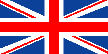 Великобритания Лондон Биг-Бен 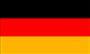 Германия Берлин Кёльнский собор 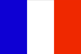 Франция Париж Эйфелева башня 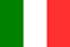 Италия Рим Колизей 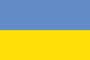 Украина Киев Софийский собор 